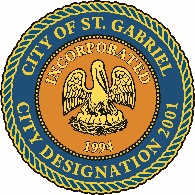 CITY OF ST. GABRIEL (SUMMER JOB)APPLICATION FOR EMPLOYMENT													PERSONAL INFORMATION				                       DATE_____________________________EMPLOYMENT DESIREDEDUCATION WORK EXPERIENCE (LIST BELOW LAST3 EMPLOYERS STARTING WITH MOST RECENT)GENERAL INFORMATIONREFERENCES   GIVE BELOW THE NAMES OF 3 PERSONS NOT RELATED TO YOU, WHOM YOU HAVE KNOWN AT LEAST ONE YEAR.APPLICANT CERTIFICATIONNAME  (LAST)                               (FIRST)                              (MIDDLE)NAME  (LAST)                               (FIRST)                              (MIDDLE)NAME  (LAST)                               (FIRST)                              (MIDDLE)SOCIAL SECURITY NO.SOCIAL SECURITY NO.PRESENT ADDRESSPRESENT ADDRESSCITYSTATEZIP CODEPERMANENT ADDRESSPERMANENT ADDRESSCITYSTATEZIP CODEEMAIL ADDRESS EMAIL ADDRESS EMAIL ADDRESS EMAIL ADDRESS EMAIL ADDRESS HOME PHONE NO.(            )CELL PHONE NO.(            )CELL PHONE NO.(            )REFERRED BYREFERRED BYIF UNDER 18, PLEASE LIST AGE & BIRTHDATEIF UNDER 18, PLEASE LIST AGE & BIRTHDATEIF UNDER 18, PLEASE LIST AGE & BIRTHDATEIF UNDER 18, PLEASE LIST AGE & BIRTHDATEIF UNDER 18, PLEASE LIST AGE & BIRTHDATEPOSITIONSTART DATESALARY DESIRED1.   MARK HIGHEST LEVEL COMPLETED:           SOME HS               HS/GED             ASSOCIATE              BACHELOR              MASTER             DOCTORAL 1.   MARK HIGHEST LEVEL COMPLETED:           SOME HS               HS/GED             ASSOCIATE              BACHELOR              MASTER             DOCTORAL 1.   MARK HIGHEST LEVEL COMPLETED:           SOME HS               HS/GED             ASSOCIATE              BACHELOR              MASTER             DOCTORAL 1.   MARK HIGHEST LEVEL COMPLETED:           SOME HS               HS/GED             ASSOCIATE              BACHELOR              MASTER             DOCTORAL 1.   MARK HIGHEST LEVEL COMPLETED:           SOME HS               HS/GED             ASSOCIATE              BACHELOR              MASTER             DOCTORAL 1.   MARK HIGHEST LEVEL COMPLETED:           SOME HS               HS/GED             ASSOCIATE              BACHELOR              MASTER             DOCTORAL 1.   MARK HIGHEST LEVEL COMPLETED:           SOME HS               HS/GED             ASSOCIATE              BACHELOR              MASTER             DOCTORAL 2.  LAST HIGH SCHOOL (HS)/GED SCHOOL.  GIVE SCHOOL NAME, CITY, STATE, ZIP CODE, & YEAR DIPLOMA OR GED RECEIVED:2.  LAST HIGH SCHOOL (HS)/GED SCHOOL.  GIVE SCHOOL NAME, CITY, STATE, ZIP CODE, & YEAR DIPLOMA OR GED RECEIVED:2.  LAST HIGH SCHOOL (HS)/GED SCHOOL.  GIVE SCHOOL NAME, CITY, STATE, ZIP CODE, & YEAR DIPLOMA OR GED RECEIVED:2.  LAST HIGH SCHOOL (HS)/GED SCHOOL.  GIVE SCHOOL NAME, CITY, STATE, ZIP CODE, & YEAR DIPLOMA OR GED RECEIVED:2.  LAST HIGH SCHOOL (HS)/GED SCHOOL.  GIVE SCHOOL NAME, CITY, STATE, ZIP CODE, & YEAR DIPLOMA OR GED RECEIVED:2.  LAST HIGH SCHOOL (HS)/GED SCHOOL.  GIVE SCHOOL NAME, CITY, STATE, ZIP CODE, & YEAR DIPLOMA OR GED RECEIVED:2.  LAST HIGH SCHOOL (HS)/GED SCHOOL.  GIVE SCHOOL NAME, CITY, STATE, ZIP CODE, & YEAR DIPLOMA OR GED RECEIVED:3. COLLEGES AND UNIVERSITIES ATTENDED.  DO NOT      ATTACH COPY OF YOUR TRANSCRIPT UNLESS REQUESTED.3. COLLEGES AND UNIVERSITIES ATTENDED.  DO NOT      ATTACH COPY OF YOUR TRANSCRIPT UNLESS REQUESTED.3. COLLEGES AND UNIVERSITIES ATTENDED.  DO NOT      ATTACH COPY OF YOUR TRANSCRIPT UNLESS REQUESTED.TOTAL CREDITS EARNEDSEMESTER       QUARTERTOTAL CREDITS EARNEDSEMESTER       QUARTERMAJOR(S)DEGREE (IF ANY),YEAR RECEIVED3A.  NAME3A.  NAME3A.  NAMECITYSTATEZIP CODE3B.  NAME3B.  NAME3B.  NAMECITYSTATEZIP CODE3C.  NAME3C.  NAME3C.  NAMECITYSTATEZIP CODEDATEMONTH & YEARNAME & ADDRESS OF EMPLOYERSALARYPOSITIONREASON FOR LEAVINGFROMTOJOB DUTIES:JOB DUTIES:JOB DUTIES:JOB DUTIES:JOB DUTIES:FROMTOJOB DUTIES:JOB DUTIES:JOB DUTIES:JOB DUTIES:JOB DUTIES:FROMTOJOB DUTIES:JOB DUTIES:JOB DUTIES:JOB DUTIES:JOB DUTIES:ARE YOU CURRENTLY EMPLOYED?           YES                  NOARE YOU A U.S. CITIZEN?             YES                    NOARE YOU A U.S. CITIZEN?             YES                    NOARE YOU A U.S. CITIZEN?             YES                    NOSUBJECTS OF SPECIAL STUDY/RESEARCHWORK OR SPECIAL TRAINING/SKILLSSUBJECTS OF SPECIAL STUDY/RESEARCHWORK OR SPECIAL TRAINING/SKILLSSUBJECTS OF SPECIAL STUDY/RESEARCHWORK OR SPECIAL TRAINING/SKILLSSUBJECTS OF SPECIAL STUDY/RESEARCHWORK OR SPECIAL TRAINING/SKILLSU.S. MILITARY SERVICE OR VETERAN?            YES                   NO U.S. MILITARY SERVICE OR VETERAN?            YES                   NO BRANCHRANKNAMEADDRESSBUSINESSYEARS KNOWNI certify that, to the best of my knowledge and belief, all of the information on and attached to this application is true, correct, complete, and made in good faith.  I understand that false or fraudulent information on or attached to this application may be grounds for not hiring me or for firing me after I begin work, and may be punishable by fine or imprisonment.  I understand that any information I give may be investigated.I certify that, to the best of my knowledge and belief, all of the information on and attached to this application is true, correct, complete, and made in good faith.  I understand that false or fraudulent information on or attached to this application may be grounds for not hiring me or for firing me after I begin work, and may be punishable by fine or imprisonment.  I understand that any information I give may be investigated.SIGNATUREDATE (MM/DD/YYYY)